　第２号様式（第２５条関係）（日本産業規格Ａ列４番）  備考　所属事業所名                                                                     　　         　　営業所名                                      ＴＥＬ　　　　（　　　）            　第３号様式（第２６条、第２７条関係）（日本産業規格Ａ列４番）備考　所属事業所名                                                                     　　                営業所名                                      ＴＥＬ　　　　（　　　）          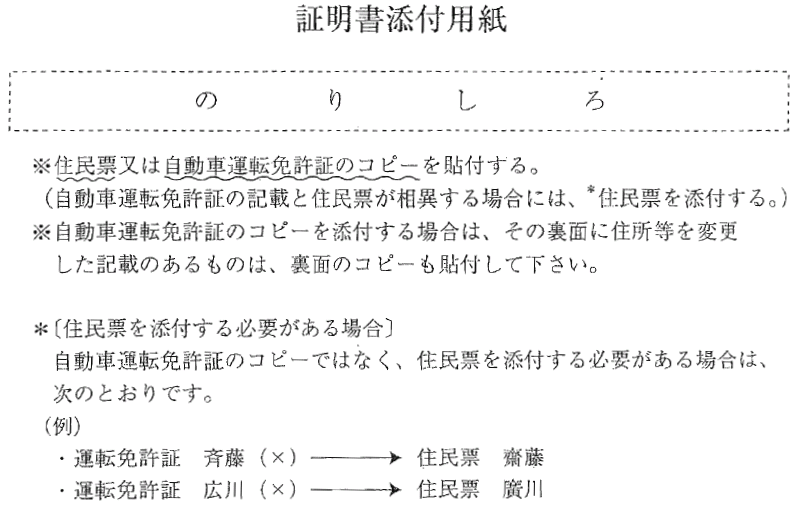 　　　様式１運行管理者等指導講習手帳の写し（例）                    　 運行管理者資格者証交付申請書                                                                     年　　月　　日     　北海道運輸局長　殿                    　 運行管理者資格者証交付申請書                                                                     年　　月　　日     　北海道運輸局長　殿                    　 運行管理者資格者証交付申請書                                                                     年　　月　　日     　北海道運輸局長　殿                    　 運行管理者資格者証交付申請書                                                                     年　　月　　日     　北海道運輸局長　殿                    　 運行管理者資格者証交付申請書                                                                     年　　月　　日     　北海道運輸局長　殿                    　 運行管理者資格者証交付申請書                                                                     年　　月　　日     　北海道運輸局長　殿                    　 運行管理者資格者証交付申請書                                                                     年　　月　　日     　北海道運輸局長　殿                    　 運行管理者資格者証交付申請書                                                                     年　　月　　日     　北海道運輸局長　殿  収　　入  印　　紙  収　　入  印　　紙　　　郵便番号                                                                       　　　住　　所                                　　　 電話（連絡先）              　　　 （フリガナ）                                                                     　　　　氏　　名                                                                      　　　　生年月日                                                                      　　　　運行管理者資格者証の交付を受けたいので、貨物自動車運送事業輸送安全規則　　第２５条第２項の規定により、別紙書類を添付して申請します。 　　　郵便番号                                                                       　　　住　　所                                　　　 電話（連絡先）              　　　 （フリガナ）                                                                     　　　　氏　　名                                                                      　　　　生年月日                                                                      　　　　運行管理者資格者証の交付を受けたいので、貨物自動車運送事業輸送安全規則　　第２５条第２項の規定により、別紙書類を添付して申請します。 　　　郵便番号                                                                       　　　住　　所                                　　　 電話（連絡先）              　　　 （フリガナ）                                                                     　　　　氏　　名                                                                      　　　　生年月日                                                                      　　　　運行管理者資格者証の交付を受けたいので、貨物自動車運送事業輸送安全規則　　第２５条第２項の規定により、別紙書類を添付して申請します。 　　　郵便番号                                                                       　　　住　　所                                　　　 電話（連絡先）              　　　 （フリガナ）                                                                     　　　　氏　　名                                                                      　　　　生年月日                                                                      　　　　運行管理者資格者証の交付を受けたいので、貨物自動車運送事業輸送安全規則　　第２５条第２項の規定により、別紙書類を添付して申請します。 　　　郵便番号                                                                       　　　住　　所                                　　　 電話（連絡先）              　　　 （フリガナ）                                                                     　　　　氏　　名                                                                      　　　　生年月日                                                                      　　　　運行管理者資格者証の交付を受けたいので、貨物自動車運送事業輸送安全規則　　第２５条第２項の規定により、別紙書類を添付して申請します。 　　　郵便番号                                                                       　　　住　　所                                　　　 電話（連絡先）              　　　 （フリガナ）                                                                     　　　　氏　　名                                                                      　　　　生年月日                                                                      　　　　運行管理者資格者証の交付を受けたいので、貨物自動車運送事業輸送安全規則　　第２５条第２項の規定により、別紙書類を添付して申請します。 　　　郵便番号                                                                       　　　住　　所                                　　　 電話（連絡先）              　　　 （フリガナ）                                                                     　　　　氏　　名                                                                      　　　　生年月日                                                                      　　　　運行管理者資格者証の交付を受けたいので、貨物自動車運送事業輸送安全規則　　第２５条第２項の規定により、別紙書類を添付して申請します。 　　　郵便番号                                                                       　　　住　　所                                　　　 電話（連絡先）              　　　 （フリガナ）                                                                     　　　　氏　　名                                                                      　　　　生年月日                                                                      　　　　運行管理者資格者証の交付を受けたいので、貨物自動車運送事業輸送安全規則　　第２５条第２項の規定により、別紙書類を添付して申請します。 申請の区分申請の区分  Ａ  Ａ 試験合格受験番号                　（　　　　年　　月　　日合格）申請の区分申請の区分  Ｂ  Ｂ 資格要件貨物自動車運送事業輸送安全規則第２４条１　１号       ２　２号    に該当する。　　 注(1)  申請の区分の欄は、該当する区分の記号の１つを○で囲み、必要事項を記入すること。　　　 (2)　資格要件の欄は、該当する数字を○で囲むこと。　　 注(1)  申請の区分の欄は、該当する区分の記号の１つを○で囲み、必要事項を記入すること。　　　 (2)　資格要件の欄は、該当する数字を○で囲むこと。　　 注(1)  申請の区分の欄は、該当する区分の記号の１つを○で囲み、必要事項を記入すること。　　　 (2)　資格要件の欄は、該当する数字を○で囲むこと。　　 注(1)  申請の区分の欄は、該当する区分の記号の１つを○で囲み、必要事項を記入すること。　　　 (2)　資格要件の欄は、該当する数字を○で囲むこと。　　 注(1)  申請の区分の欄は、該当する区分の記号の１つを○で囲み、必要事項を記入すること。　　　 (2)　資格要件の欄は、該当する数字を○で囲むこと。　　 注(1)  申請の区分の欄は、該当する区分の記号の１つを○で囲み、必要事項を記入すること。　　　 (2)　資格要件の欄は、該当する数字を○で囲むこと。　　 注(1)  申請の区分の欄は、該当する区分の記号の１つを○で囲み、必要事項を記入すること。　　　 (2)　資格要件の欄は、該当する数字を○で囲むこと。　　 注(1)  申請の区分の欄は、該当する区分の記号の１つを○で囲み、必要事項を記入すること。　　　 (2)　資格要件の欄は、該当する数字を○で囲むこと。          運行管理者資格者証 　　　（注(1)）申請書                                                                     年　　月　　日     　北海道運輸局長　殿          運行管理者資格者証 　　　（注(1)）申請書                                                                     年　　月　　日     　北海道運輸局長　殿          運行管理者資格者証 　　　（注(1)）申請書                                                                     年　　月　　日     　北海道運輸局長　殿          運行管理者資格者証 　　　（注(1)）申請書                                                                     年　　月　　日     　北海道運輸局長　殿          運行管理者資格者証 　　　（注(1)）申請書                                                                     年　　月　　日     　北海道運輸局長　殿          運行管理者資格者証 　　　（注(1)）申請書                                                                     年　　月　　日     　北海道運輸局長　殿          運行管理者資格者証 　　　（注(1)）申請書                                                                     年　　月　　日     　北海道運輸局長　殿収　　入  印　　紙郵便番号      住　　所                                   電話（連絡先）（フリガナ）氏　　名生年月日　　　　　　　　　資格者証の  　　　（注(1)）を受けたいので、貨物自動車運送事業輸送安全規則　　    　　　　　　　 （注(1)）の規定により、別紙書類を添付して申請します。郵便番号      住　　所                                   電話（連絡先）（フリガナ）氏　　名生年月日　　　　　　　　　資格者証の  　　　（注(1)）を受けたいので、貨物自動車運送事業輸送安全規則　　    　　　　　　　 （注(1)）の規定により、別紙書類を添付して申請します。郵便番号      住　　所                                   電話（連絡先）（フリガナ）氏　　名生年月日　　　　　　　　　資格者証の  　　　（注(1)）を受けたいので、貨物自動車運送事業輸送安全規則　　    　　　　　　　 （注(1)）の規定により、別紙書類を添付して申請します。郵便番号      住　　所                                   電話（連絡先）（フリガナ）氏　　名生年月日　　　　　　　　　資格者証の  　　　（注(1)）を受けたいので、貨物自動車運送事業輸送安全規則　　    　　　　　　　 （注(1)）の規定により、別紙書類を添付して申請します。郵便番号      住　　所                                   電話（連絡先）（フリガナ）氏　　名生年月日　　　　　　　　　資格者証の  　　　（注(1)）を受けたいので、貨物自動車運送事業輸送安全規則　　    　　　　　　　 （注(1)）の規定により、別紙書類を添付して申請します。郵便番号      住　　所                                   電話（連絡先）（フリガナ）氏　　名生年月日　　　　　　　　　資格者証の  　　　（注(1)）を受けたいので、貨物自動車運送事業輸送安全規則　　    　　　　　　　 （注(1)）の規定により、別紙書類を添付して申請します。郵便番号      住　　所                                   電話（連絡先）（フリガナ）氏　　名生年月日　　　　　　　　　資格者証の  　　　（注(1)）を受けたいので、貨物自動車運送事業輸送安全規則　　    　　　　　　　 （注(1)）の規定により、別紙書類を添付して申請します。   理　　　　　　由   理　　　　　　由   理　　　　　　由１　氏名の変更　　２　汚損　　３　破損　 ４　亡失１　氏名の変更　　２　汚損　　３　破損　 ４　亡失申請前に有していた 資格者証の記載内容申請前に有していた 資格者証の記載内容申請前に有していた 資格者証の記載内容資格者証番号申請前に有していた 資格者証の記載内容申請前に有していた 資格者証の記載内容申請前に有していた 資格者証の記載内容氏　　　　名申請前に有していた 資格者証の記載内容申請前に有していた 資格者証の記載内容申請前に有していた 資格者証の記載内容生 年 月 日 変更後の氏名 変更後の氏名 変更後の氏名 変更後の氏名 　　注(1)　不要の文字は消すこと。　　　 (2)  資格者証の訂正を申請する場合は、収入印紙は不要。　　　 (3)　理由の欄は、該当する事項の数字を○で囲むこと。 　　注(1)　不要の文字は消すこと。　　　 (2)  資格者証の訂正を申請する場合は、収入印紙は不要。　　　 (3)　理由の欄は、該当する事項の数字を○で囲むこと。 　　注(1)　不要の文字は消すこと。　　　 (2)  資格者証の訂正を申請する場合は、収入印紙は不要。　　　 (3)　理由の欄は、該当する事項の数字を○で囲むこと。 　　注(1)　不要の文字は消すこと。　　　 (2)  資格者証の訂正を申請する場合は、収入印紙は不要。　　　 (3)　理由の欄は、該当する事項の数字を○で囲むこと。 　　注(1)　不要の文字は消すこと。　　　 (2)  資格者証の訂正を申請する場合は、収入印紙は不要。　　　 (3)　理由の欄は、該当する事項の数字を○で囲むこと。 　　注(1)　不要の文字は消すこと。　　　 (2)  資格者証の訂正を申請する場合は、収入印紙は不要。　　　 (3)　理由の欄は、該当する事項の数字を○で囲むこと。 　　注(1)　不要の文字は消すこと。　　　 (2)  資格者証の訂正を申請する場合は、収入印紙は不要。　　　 (3)　理由の欄は、該当する事項の数字を○で囲むこと。　　　 運行管理業務実務経験証明書　　　 運行管理業務実務経験証明書　　　 運行管理業務実務経験証明書　　　 運行管理業務実務経験証明書　　　 運行管理業務実務経験証明書　　　 運行管理業務実務経験証明書（フリガナ）　　　　　　　　　　　　　　　　　　　　（大　昭　平）　　　　　氏　　名                  生年月日   　　　年　　月　　日生（フリガナ）　　　　　　　　　　　　　　　　　　　　（大　昭　平）　　　　　氏　　名                  生年月日   　　　年　　月　　日生（フリガナ）　　　　　　　　　　　　　　　　　　　　（大　昭　平）　　　　　氏　　名                  生年月日   　　　年　　月　　日生（フリガナ）　　　　　　　　　　　　　　　　　　　　（大　昭　平）　　　　　氏　　名                  生年月日   　　　年　　月　　日生略歴         　 年　　　　月   職　　名　　等   職　　名　　等略歴　　年　月　日 ～　　年　月  日略歴　　年　月　日 ～　　年　月  日略歴　　年　月　日 ～　　年　月  日略歴　　年　月　日 ～　　年　月  日略歴　　年　月　日 ～　　年　月  日      上記のとおり貨物自動車運送事業の運行管理業務を行って　　いたことを証明します。           令和　　　年　　　月　　　日      事業者名及び住所      上記のとおり貨物自動車運送事業の運行管理業務を行って　　いたことを証明します。           令和　　　年　　　月　　　日      事業者名及び住所      上記のとおり貨物自動車運送事業の運行管理業務を行って　　いたことを証明します。           令和　　　年　　　月　　　日      事業者名及び住所      上記のとおり貨物自動車運送事業の運行管理業務を行って　　いたことを証明します。           令和　　　年　　　月　　　日      事業者名及び住所      上記のとおり貨物自動車運送事業の運行管理業務を行って　　いたことを証明します。           令和　　　年　　　月　　　日      事業者名及び住所      上記のとおり貨物自動車運送事業の運行管理業務を行って　　いたことを証明します。           令和　　　年　　　月　　　日      事業者名及び住所